Publicado en  el 01/02/2014 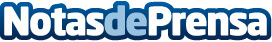 Premio de diseño para el nuevo Kia SoulEl original modelo de Kia recibe el reconocido premio “iF al mejor diseño de producto”.Datos de contacto:KIANota de prensa publicada en: https://www.notasdeprensa.es/premio-de-diseno-para-el-nuevo-kia-soul_1 Categorias: Automovilismo Premios Industria Automotriz http://www.notasdeprensa.es